Jeu des 7 Familles
Nos héros préférés  
Jeu créé par Victorine Facebook : Jeux Créés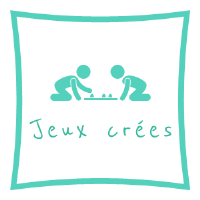 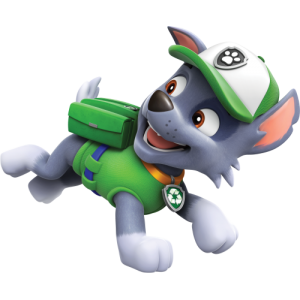 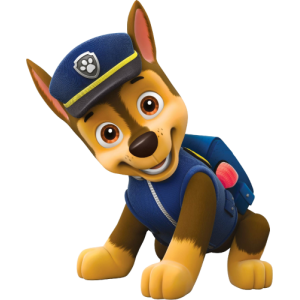 Pour 2 à 4 joueurs à partir de 3 ans
Durée d’une partie : 15 – 20 min  Règles du jeu  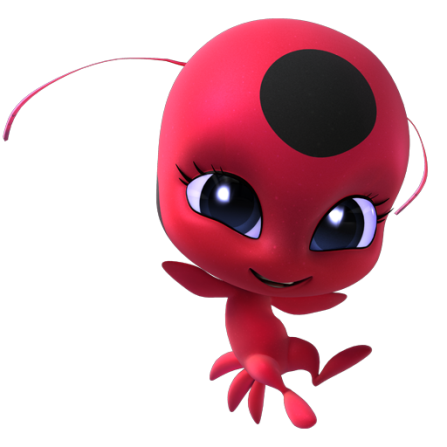   Préparation : 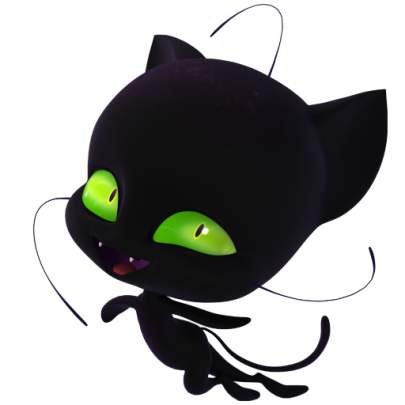 Chaque joueur reçoit 7 cartes Le reste des cartes faisant office de pioche, en tas, face caché sur la table .        Déroulement de la partie :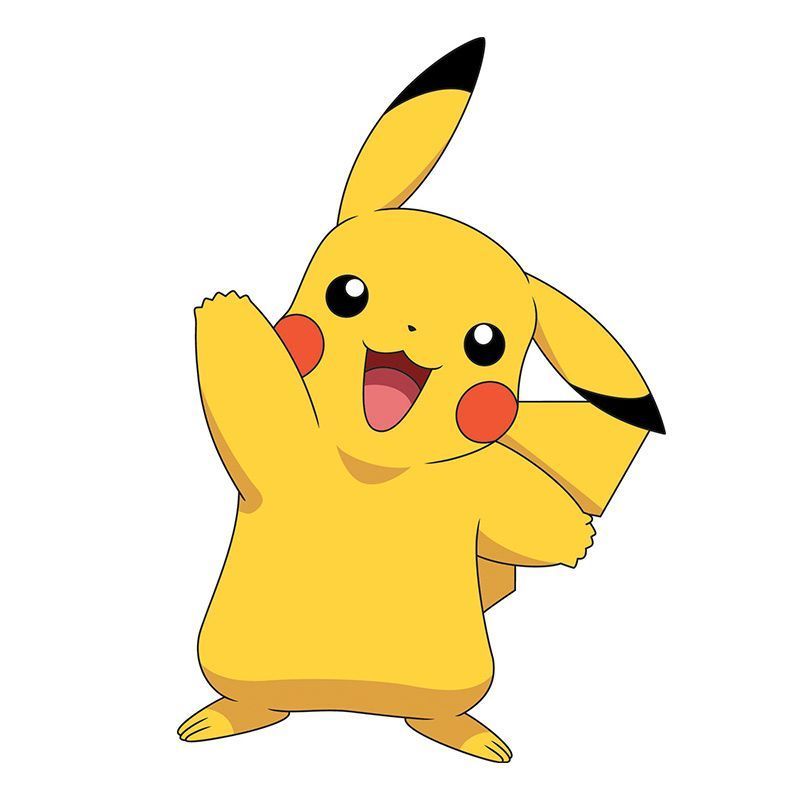 Le premier joueur demande à la personne de son choix s’il possède la carte qu’il souhaite (exemple : Dans la famille Pat Patrouille je voudrais ruben). 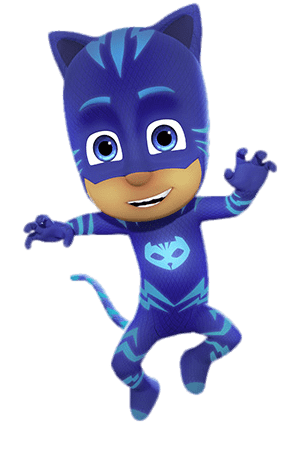 Si le joueur questionné possède cette carte, il doit donner la carte au joueur ayant posé la question. S’il ne possède pas la carte , le joueur doit piocher . Si lors de la pioche, le joueur tire la carte qu’il souhaitait , il doit dire a haute voix « Bonne pioche ! » et peut ainsi rejouer en redemandant une autre carte de son choix. 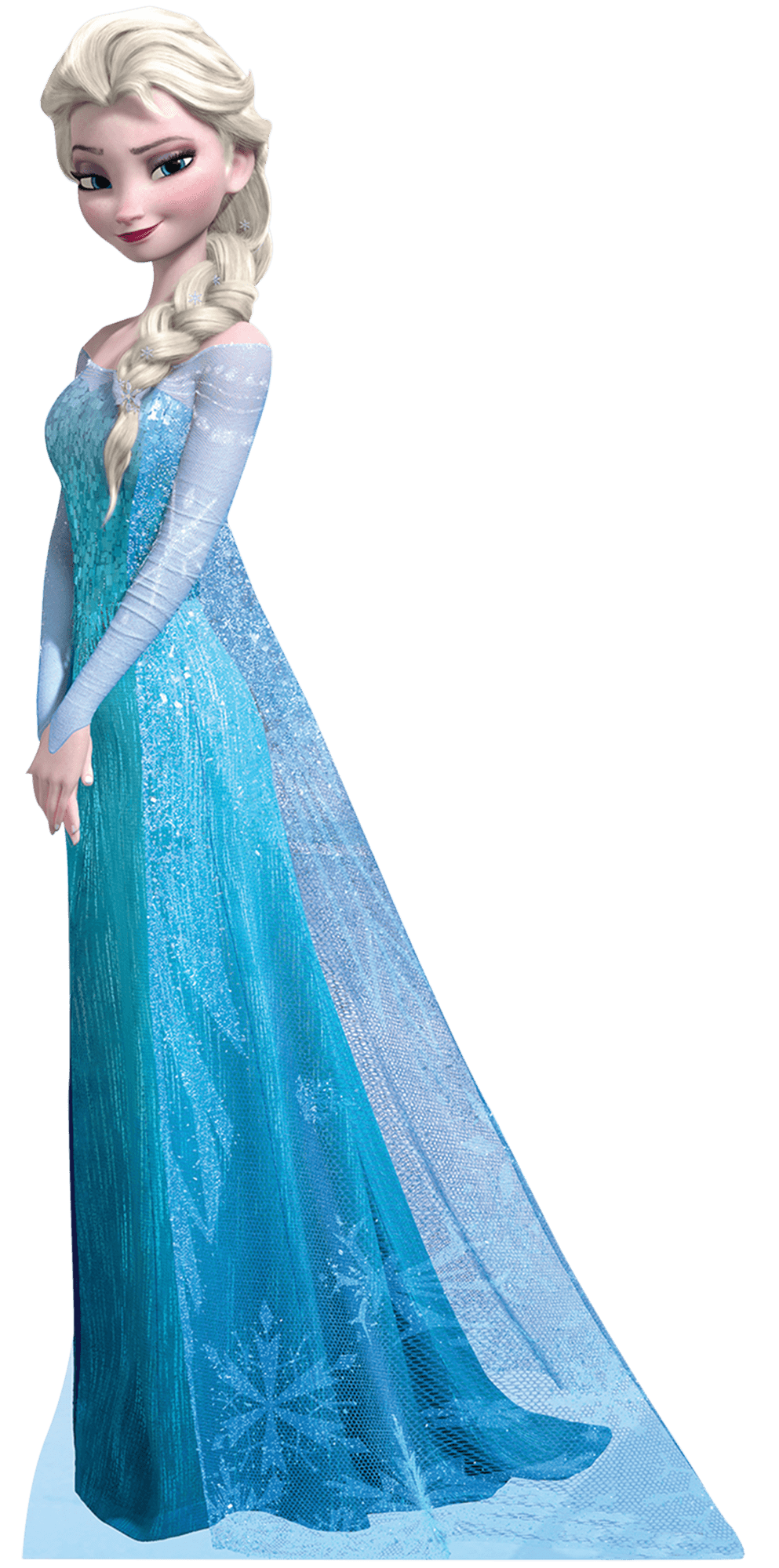 S’il ne pioche pas la carte voulue , il dit alors «  Mauvaise pioche » , il passe son tour et c’est au joueur situé a sa gauche de jouer . 
Attention : Un joueur ne peut demander une carte d’une famille seulement s’il en possède déjà une dans son jeu. 
Si un joueur possède toute une famille (les 6 cartes), il pose la famille devant lui et la partie continue jusqu’à ce qu’il n’y ait plus de carte a piocher. Ne reste alors plus qu’à compter combien chaque joueur possède de familles complètes. La gagnant est celui qui à la fin de la partie possède le plus de famille complète.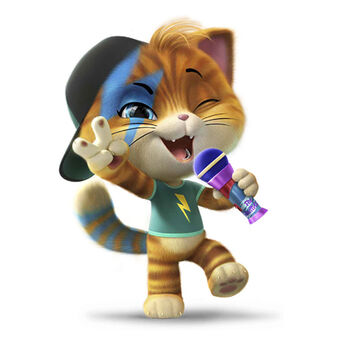 

Bonne chance !